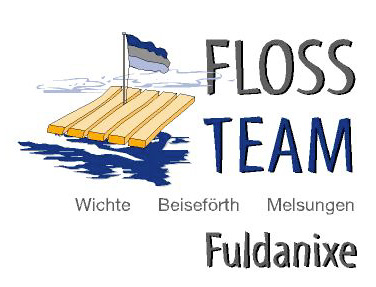 „Eine kleine Auszeit“ - Samstag-Floßfahrten!   Familien, kleine Gruppen und EinzelpersonenDa uns der heiße Sommer noch weiter erhalten bleibt und die Nachfrage so groß ist, werden auch nach den Sommerferien noch „Kleine Auszeiten“ auf der Fulda angeboten. Rauf auf die kleine schwimmende Insel namens „Fuldanixe“ und eine kleine Runde auf der Fulda drehen und bei einem kühlen Bier oder einer Schorle entspannen und Kraft tanken. Los geht es an der Zwei-Pfennig-Brücke in Melsungen. Familien, kleine Gruppen und Einzelpersonen sind herzlich willkommen.Kinder können an Bord auch einen „Hilfsflößerschein“ erhalten, wenn sie Seemannsknoten- und Wasserstandmessungsprüfung bestehen und dann steht einer kleinen Flößertaufe nichts im Weg.Natürlich gibt es auch weiterhin die Jedermann-Floßfahrten am 1. Sonntag im Monat von Morschen nach Melsungen. Folgende Strecke können gebucht werden:Morschen-Beiseförth	2-stündige Fahrt (vormittags)	18,50 € Erw./ 12,50 € Kinder*Beiseförth-Melsungen	2-stündige Fahrt (nachmittags)	18,50 € Erw./ 12,50 € Kinder**Kinder bis 12 JahrenDie nächsten Jedermannfahrten werden am 2. September    7. Oktober angeboten.Termine11. August und 18. AugustBuchbarEinzelpersonen, Familien, kleine GruppenAnmeldung


Sitzplatzreservierung unbedingt erforderlich bis am Fahrtag 12.00 Uhr in der Kultur- & Tourist-Info MelsungenRestplätze gibt es am Anleger oder können bei der Flößerin Heidi Dannecker 
(Tel.: 0151/20077845) erfragt werdenKosten



1,5 -stündige Fahrt    14,00 € Erw. / 9,00 € Kinder*
*Kinder bis 12 JahrenMit der HNA Abo-Bonus-Card zahlen Sie
1,5 -stündige Fahrt    11,00 € Erw. / 7,00 € Kinder*
*Kinder bis 12 JahrenBuchung/
Information


Kultur- & Tourist-Info Melsungen
Am Markt 5
34212 Melsungen
Tel.: 05661 708 200
Fax. 05661 708 210
Mail: tourist-info@melsungen.de